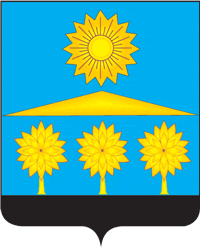 Администрациягородского округа СолнечногорскМосковской областиУПРАВЛЕНИЕ ОБРАЗОВАНИЯП Р И К А З 30.12.2022	                                           	№ 779Об организации работы по введению обновленного федерального государственногообразовательного стандартасреднего общего образования в общеобразовательных организацияхгородского округа Солнечногорск     На основании распоряжения Министерства образования Московской области от 20.12.2022 № Р-820 «Об организации работы по введению обновленного федерального государственного образовательного стандарта среднего общего образования в общеобразовательных организациях Московской области» в целях организации работы по переходу общеобразовательных организаций в городском округе Солнечногорск на обновленный федеральный государственный образовательный стандарт среднего общего образования (далее-ФГОС СОО) с 01.09.2023 г.:     ПРИКАЗЫВАЮ:     1. Утвердить прилагаемый план-график мероприятий введения обновленного федерального государственного образовательного стандарта среднего общего образования в общеобразовательных организациях городского округа Солнечногорск (далее-план-график).2. Структурным подразделениям Управления образования, руководителям общеобразовательных организаций обеспечить участие  в реализации мероприятий плана-графика.3. Руководителям общеобразовательных организаций в срок до 20.01.2023 г. разработать план-график мероприятий введения обновленного ФГОС СОО.4. Контроль за выполнением настоящего приказа оставляю за собой.Исполняющий обязанностиначальника Управления образования		       С.Е. ЗолотаревУТВЕРЖДЕНАприказом Управления образованияот 30.12.2022 № 779ПЛАН-ГРАФИКмероприятий введения обновленного федерального государственного образовательного стандарта среднего общего образования в общеобразовательных организациях городского округа Солнечногорск№п.п.Название мероприятияСроки исполненияОтветственныеПланируемые результатыI. Организационно-управленческое обеспечение введения обновленного ФГОС СООI. Организационно-управленческое обеспечение введения обновленного ФГОС СООI. Организационно-управленческое обеспечение введения обновленного ФГОС СООI. Организационно-управленческое обеспечение введения обновленного ФГОС СООI. Организационно-управленческое обеспечение введения обновленного ФГОС СОО1.Проведение совещания по организационному и методическому сопровождению работ по введению обновленного ФГОС СОО  Январь 2023Управление образования, МКУ ДПО «Учебно-методический Центр», руководители ООСинхронизированы процессы управления введением ФГОС СОО на муниципальном уровнях и уровне общеобразовательной организации2.Проведение совещаний с общеобразовательными организациями по вопросам введения обновленного ФГОС СООЯнварь - май 2023Управление образования, МКУ ДПО «Учебно-методический Центр»Составлен перечень дефицитов при введении обновленного ФГОС СОО, определены способы по их ликвидации3.Определение организационной схемы (алгоритма) реализации обновления содержания деятельности общеобразовательной организации при реализации обновленного ФГОС СООЯнварь 2023Управление образования, МКУ ДПО «Учебно-методический Центр»,руководители ООВыстроена единая функциональная вертикаль управления введением обновленного ФГОС СОО в городском округе Солнечногорск4.Актуализация функций школьных координаторов по вопросам введения обновленного ФГОС СООДекабрь 2022Управление образования, МКУ ДПО «Учебно-методический Центр»,руководители ОООпределены школьные координаторы, обеспечена оперативность взаимодействия муниципального координационного совета со школьными координаторами5.Проведение общеобразовательными организациями самодиагностики готовности к введению обновленного ФГОС СООЯнварь 2023Руководители ООАналитическая справка. Проведена оценка готовности к введению обновленного ФГОС СОО, выявлены дефициты.6.Организация участия педагогического сообщества в окружных совещаниях Минпросвещения России по актуальным вопросам введения обновленного ФГОС СООЯнварь, февраль, март, апрель, май 2023Управление образования, МКУ ДПО «Учебно-методический Центр»,руководители ООСвоевременная коррекция действий муниципальных, школьных управленческих команд в рамках введения обновленного ФГОС СОО7.Организация работы муниципальной системы контроля готовности к введению обновленного ФГОС СООФевраль 2023Управление образования, МКУ ДПО «Учебно-методический Центр»,руководители ООПромежуточный контроль готовности муниципальных образований к введению обновленного ФГОС8.Обеспечение мониторинга использования учебников, вошедших в федеральный перечень учебниковСентябрь 2023МКУ ДПО «Учебно-методический Центр», руководители ООАдресная помощь общеобразовательным организациямII. Нормативное обеспечение введения обновленного ФГОС СООII. Нормативное обеспечение введения обновленного ФГОС СООII. Нормативное обеспечение введения обновленного ФГОС СООII. Нормативное обеспечение введения обновленного ФГОС СООII. Нормативное обеспечение введения обновленного ФГОС СОО9.Формирование муниципальных планов-графиков мероприятий по введению обновленного ФГОС СООДекабрь 2022- январь 2023Управление образования, МКУ ДПО «Учебно-методический Центр»,руководители ООСинхронизированы процессы управления введения обновленного ФГОС СОО на муниципальном уровнях и уровне образовательной организации10.Определение дефицитов при организации условий реализации обновленного ФГОС СОО в соответствии с требованиями к материально-техническому обеспечению образовательного процесса и способов их ликвидацииФевраль-март 2023Управление образованияРазработан и реализован комплекс мероприятий по обеспечению условий реализации основных образовательных программ среднего общего образования в соответствии с обновленным ФГОС СОО общеобразовательными организациямиIII. Методическое обеспечение ведения обновленного ФГОС среднего общего образованияIII. Методическое обеспечение ведения обновленного ФГОС среднего общего образованияIII. Методическое обеспечение ведения обновленного ФГОС среднего общего образованияIII. Методическое обеспечение ведения обновленного ФГОС среднего общего образованияIII. Методическое обеспечение ведения обновленного ФГОС среднего общего образования11.Рассмотрение вопросов внедрения обновленного ФГОС СОО на заседаниях РМО Не реже 1 раза в квартал, январь- декабрь 2023МКУ ДПО «Учебно-методический Центр»Осуществление научно-методического и учебно-методического сопровождения реализации ФГОС в общеобразовательных организациях в Московской области12.Участие в региональных научно-практических конференциях, марафонах, семинарах по актуальным вопросам введения обновленного ФГОС СОО и других образовательных событийЯнварь-апрель 2023МКУ ДПО «Учебно-методический Центр»,руководители ОООрганизовано участие ОУ в мероприятиях по обсуждению общих в педагогическом сообществе проблемных вопросов, возможность включения в процесс профессионального общения каждого учителя13.Организация и проведение муниципальных семинаров по актуальным вопросам введения обновленного ФГОС СОО и других образовательных событийМарт 2023МКУ ДПО «Учебно-методический Центр»Проведены мероприятия по обсуждению общих в педагогическом сообществе проблемных вопросов, возможность включения в процесс профессионального общения каждого учителя14.Координация взаимодействия общеобразовательных организаций (далее - ОО), организаций дополнительного образования, учреждений спорта, обеспечивающих реализацию основной образовательной программы среднего общего образования в соответствии с обновленными ФГОС СООЯнварь-декабрь 2023 Управление образованияСинхронизированы способы использования содержания учебного предмета, содержания программ дополнительного образования15.Доведение до образовательных организаций пакета методических рекомендаций по вопросам управления введением обновленного ФГОС СООМай-август 2023МКУ ДПО «Учебно-методический Центр»Информированность руководителей общеобразовательных организаций по вопросам введения обновленного ФГОС СОО16.Проведение инструктажа управленческих команд общеобразовательных организаций по использованию методических рекомендаций, связанных с процессом управления введением обновленного ФГОС СООМай-июнь 2023МКУ ДПО «Учебно-методический Центр»Информированность управленческих команд общеобразовательных организаций по использованию методических рекомендаций, связанных с процессом управления введением обновленного ФГОС СОО17.Обеспечение использования учителями методических пособий по учебным предметамИюнь-декабрь 2023МКУ ДПО «Учебно-методический Центр»Сформированы и доведены до учителя способы достижения планируемых результатов18.Информирование педагогического сообщества о возможностях федеральных онлайн конструкторов, электронных конспектов уроков по учебным предметам, соответствующих требования обновленного ФГОС СООАвгуст 2023МКУ ДПО «Учебно-методический Центр», руководители ООСнижена нагрузка на учителя при подготовке к учебному занятию. Аккумулированы эффективные приемы и методы обучения на единой цифровой платформе19.Организация системной работы по формированию функциональной грамотности обучающихсяЯнварь-май 2023МКУ ДПО «Учебно-методический Центр», руководители ООРазработан и реализуется план по формированию функциональной грамотности обучающихся20.Организация использования учителями- предметниками федерального банка заданий по формированию функциональной грамотности обучающихсяПостоянноМКУ ДПО «Учебно-методический Центр», руководители ООУчителя используют федеральный банк заданий по формированию функциональной грамотности обучающихся21.Подготовка программ среднего общего образованияАвгуст 2023Руководители ОО, заместители директора ООЧек-лист экспертизы программ среднего общего образования22.Участие ОУ в ежемесячных совещаниях со школьными координаторами по вопросам введения обновленного ФГОС СООВ течение учебного годаРуководители ОО, школьные координаторыОбеспечено участие в ежемесячных совещаниях согласно графика IV. Кадровое обеспечение введения обновленного ФГОС СООIV. Кадровое обеспечение введения обновленного ФГОС СООIV. Кадровое обеспечение введения обновленного ФГОС СООIV. Кадровое обеспечение введения обновленного ФГОС СООIV. Кадровое обеспечение введения обновленного ФГОС СОО23.Организация обучения:-специалистов муниципальных органов управления образованием, -муниципальных методических службМарт 2023Управление образования,МКУ ДПО«Учебно-методический Центр»Обеспечено повышение квалификации всех педагогических работников, разрабатывающих и реализующих основные образовательные программы среднего общего по вопросам реализации ФГОС СОО24.Организация повышения квалификации руководителей ОО, разрабатывающих и реализующих основные образовательные программы среднего общего образования по вопросам реализации ФГОС СООМарт-август 2023МКУ ДПО «Учебно-методический Центр», руководители ОООбеспечено повышение квалификации всех педагогических работников, разрабатывающих и реализующих основные образовательные программы среднего общего по вопросам реализации ФГОС СОО25.Обеспечение повышения квалификации всех педагогических работников, участвующих в разработке и реализации основной образовательной программысреднего общего образования по вопросам реализации обновленного ФГОС СООМарт-август 2023МКУ ДПО «Учебно-методический Центр», руководители ОООбеспечено повышение квалификации всех педагогических работников, разрабатывающих и реализующих основныеобразовательные программы среднего общего по вопросам реализации ФГОС СООV. Мониторинг готовности регионов к введению обновленного ФГОС СООV. Мониторинг готовности регионов к введению обновленного ФГОС СООV. Мониторинг готовности регионов к введению обновленного ФГОС СООV. Мониторинг готовности регионов к введению обновленного ФГОС СООV. Мониторинг готовности регионов к введению обновленного ФГОС СОО26.Мониторинг готовности общеобразовательных организаций к реализации обновленного ФГОС СОО с использованием ресурсов региональной системы электронного мониторингаЯнварь-февраль 2023МАУ ДПО «Центр информатизации образования», руководители ООАналитическая справка.Размещение полученных результатов в региональной системе электронного мониторинга27.Проведение индивидуальных контрольных собеседований по готовности общеобразовательных учреждений к введению обновленного ФГОС СООФевраль-март 2023Управление образованияАналитическая справка, промежуточный контроль готовности ОУ к введению обновленного ФГОС СОО28.Экспертные выезды в ОУ на основе риск- ориентированной модели с целью снижения рисков при переходе к реализации обновленного ФГОС СООМай 2023Управление образования, МКУ ДПО«Учебно-методический Центр»Аналитическая справка, промежуточный контроль готовности ОУ к введению обновленного ФГОС СОО29.Внедрение системы мониторинга реализации ОО обновленного ФГОС СООДекабрь 2023Управление образованияАналитическая справка, промежуточный контроль готовности ОУ к введению обновленного ФГОС СООVI. Информационное обеспечение введения обновленного ФГОС СООVI. Информационное обеспечение введения обновленного ФГОС СООVI. Информационное обеспечение введения обновленного ФГОС СООVI. Информационное обеспечение введения обновленного ФГОС СООVI. Информационное обеспечение введения обновленного ФГОС СОО30.Информирование общественности через средства массовой информации о подготовке и успешных практиках реализации обновленного ФГОС СОО в ООДекабрь 2022, далее ежемесячноУправление образования, МКУ ДПО «Учебно-методический Центр»,руководители ООСоздана страница в информационнотелекоммуникационной сети Интернет для размещения информации, нормативных документов (на сайте Управления образования, МКУ ДПО «Учебно-методический Центр», ОУ)VII. Участие в региональных научно-практических конференций, марафонов, семинаров по актуальным вопросам введенияобновленного ФГОС СОО и других образовательных событийVII. Участие в региональных научно-практических конференций, марафонов, семинаров по актуальным вопросам введенияобновленного ФГОС СОО и других образовательных событийVII. Участие в региональных научно-практических конференций, марафонов, семинаров по актуальным вопросам введенияобновленного ФГОС СОО и других образовательных событийVII. Участие в региональных научно-практических конференций, марафонов, семинаров по актуальным вопросам введенияобновленного ФГОС СОО и других образовательных событийVII. Участие в региональных научно-практических конференций, марафонов, семинаров по актуальным вопросам введенияобновленного ФГОС СОО и других образовательных событий31.Семинар «Образовательная программа среднего общего образования всоответствии с обновленным ФГОС СОО»Февраль 2023Руководители ОО, школьные координаторыПовышение профессионального мастерствапедагогических работников и управленческих кадров.Изучение и внедрение положительного опыта педагогов-предметников32.Семинар (вебинар) Использование федеральных онлайн конструкторов, электронных конспектов уроков по учебным предметам, соответствующих требования обновленного ФГОС СОО»Август 2023Руководители ОО, школьные координаторыИзучение рекомендаций и использование федеральных онлайн конструкторов, электронных конспектов уроков по учебным предметам, соответствующих требования обновленного ФГОС СОО33.Стажировка по вопросам обновленного ФГОС СОООктябрь – декабрь 2023Руководители ОО, школьные координаторыУчастие в рамках Программы стажировки34.Методический марафон по вопросам введения обновленного ФГОС СООДекабрь 2023Руководители ОО, школьные координаторыУчастие в методическом марафоне по вопросам введения обновленного ФГОС СОО35.Круглый стол по итогам введения обновленного ФГОС СООДекабрь 2023Руководители ОО, школьные координаторыАнализ дефицитов по реализации ФГОС СОО36.Семинар «Разработка методических рекомендаций по введению обновленного ФГОС СОО»»Декабрь 2023Руководители ОО, школьные координаторыПрименение методических рекомендаций по введению обновленного ФГОС37.Система вебинаров по реализации содержания рабочих программ обновленного ФГОС в рамках проекта «Школа профессионального мастерства»В течение годаРуководители ОО, школьные координаторыУчастие в рамках Программы вебинаров «Школа профессионального мастерства»38.Система вебинаров по реализации внеурочной деятельности в рамках обновленного ФГОС СОО в рамках проекта «За страницами учебников»В течение годаРуководители ОО, школьные координаторыУчастие в рамках Программы вебинаров «За страницами учебников»39.Система вебинаров по реализации «Виртуальных лабораторных в рамках обновленного ФГОС СОО в рамкахпроекта «За страницами учебников»В течение годаРуководители ОО, школьные координаторыУчастие в рамках Программы вебинаров «За страницами учебников»